In verband met het indelen in groepjes vragen wij u aan te kruisen op welke avond(en) uw kind tussen 19.00 en 21.00 uur absoluut niet beschikbaar is:Onderdeel van de vormselvoorbereiding zijn een drietal thuisbijeenkomsten, waarbij wij per groepje van maximaal 5 kinderen gebruik maken van één gastouder en één begeleider van het groepje. Wilt u zich daarvoor opgeven? Ik,  . . . . . . . . . . . . . . . . . . . . . . . . . . . . . . . . . (naam ouder)  geef mij op als gastouder/groepsbegeleid(st)er* en ben op de volgende avonden niet beschikbaar:Het ingevulde formulier graag inleveren via het parochiesecretariaat (Markt 34, Prinsenbeek). U kunt het formulier ook downloaden op de website van Parochie Heilige Maria Magdalena (https://parochiemariamagdalena.nl/download/) en dan digitaal aanleveren via vormselwerkgroep@hotmail.nl. *doorhalen wat niet van toepassing isParochie Heilige Maria Magdalena, Markt 34, 4841AC Prinsenbeek 	076-5412231, info@parochiemariamagdalena.nlVijf Heiligen Parochie, Kerkstraat 6, 4921 BB Made, tel 0162 - 68 23 03, E-mail: info@naardekerk.nlAanmelding vormselvoorbereiding –2019 - 2020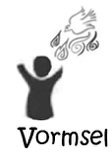 Parochie Heilige Maria Magdalena/Vijf Heiligen ParochieAanmelding vormselvoorbereiding –2019 - 2020Parochie Heilige Maria Magdalena/Vijf Heiligen ParochieAanmelding vormselvoorbereiding –2019 - 2020Parochie Heilige Maria Magdalena/Vijf Heiligen ParochieVormelingVormelingVormelingRoepnaamAchternaamVoorlettersMeisje / Jongen  *Meisje / Jongen  *AdresPostcode en plaatsGeboortedatumDoopdatumDoopkerk en plaatsHuidige parochiekerkNaam basisschoolOuder / verzorgerOuder / verzorgerOuder / verzorgerVoorletters en familienaamouder/verzorgerTelefoonEmail-adres ouder/verzorgerParochiebijdrage voldaanJa / nee / onbekend *Ja / nee / onbekend *Op een later tijdstip kan de parochie u en uw kind informeren over tieneractiviteiten en verdere stappen in het geloofsleven. Bezwaar gebruik adresgegevens binnen BisdomOp een later tijdstip kan de parochie u en uw kind informeren over tieneractiviteiten en verdere stappen in het geloofsleven. Bezwaar gebruik adresgegevens binnen BisdomJa / nee *I.v.m. de nieuwe privacy wetgeving AVG: Heeft u bezwaar tegen het plaatsen van foto’s, naam e.d. van uw kind op de informatiekanalen van de parochie (zoals website, nieuwsbrief, parochieblad)I.v.m. de nieuwe privacy wetgeving AVG: Heeft u bezwaar tegen het plaatsen van foto’s, naam e.d. van uw kind op de informatiekanalen van de parochie (zoals website, nieuwsbrief, parochieblad)Ja / nee *Uw gegevens worden uitsluitend gebruikt voor de ledenadministratie van de parochie en worden ingeschreven in het doopregister. U kunt hierin inzage krijgen.Uw gegevens worden uitsluitend gebruikt voor de ledenadministratie van de parochie en worden ingeschreven in het doopregister. U kunt hierin inzage krijgen.Uw gegevens worden uitsluitend gebruikt voor de ledenadministratie van de parochie en worden ingeschreven in het doopregister. U kunt hierin inzage krijgen.maandagavonddinsdagavondwoensdagavonddonderdagavondvrijdagavondmaandagavonddinsdagavondwoensdagavonddonderdagavondvrijdagavond